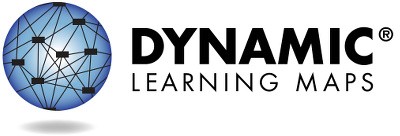 مجموعی نتائجگریڈ 3 انگلش لینگویج آرٹس طلباء کو 10 بنیادی عناصر سے متعلق 50 مہارتوں میں اپنی کارکردگی دکھانے کا موقع دیتا ہے۔ [طالب علم کا نام] نے بہار 2023 کے دوران ان 50 مہارتوں میں سے __ میں عبور حاصل کیا ہے۔ مجموعی طور پر، [ طالب علم کا نام] کی انگلش لینگویج آرٹس میں مہارت کارکردگی کے چار زمروں میں سے ___ میں آتی ہے: ____۔ [طالب علم کا نام] نے جن مخصوص مہارتوں میں عبور حاصل کیا ہے اور نہیں کیا ہے [طالب علم کا نام] کے لرننگ پروفائل میں موجود ہیں۔اُبھرتا ہوا	ہدف کے قریب	ہدف پر	اعلیٰ درجے پرمخصوص میدانعمودی لکیروں والے گراف مخصوص میدان میں حاصل ہونے والی مہارت کے فیصد کا خلاصہ ظاہر کرتے ہیں۔ معیار کے مطابق مختلف سطحوں پر مواد کی دستیابی کی وجہ سے تمام طلباء سبھی مہارتوں کا امتحان نہیں لیتے ہیں۔__%20 مہارتوں میں سے __ پر عبور حاصل کیاELA.C1.1: متن کے اہم عناصر کا تعین کریں__%15 مہارتوں میں سے __ پر عبور حاصل کیاELA.C1.2: متن کی تفہیم تیار کریںصفحہ 1 از 2وسائل سمیت مزید معلومات کے لئے، براہ کرم https://dynamiclearningmaps.org/states ملاحظہ کریں۔c یونیورسٹی آف کنساس۔ جملہ حقوق محفوظ ہیں۔ صرف تعلیمی مقاصد کے لئے۔ اجازت کے بغیر تجارتی یا دیگر مقاصد کے لئے استعمال نہیں کیا جا سکتا۔ “Dynamic Learning Maps” یونیورسٹی آف کنساس کا ٹریڈ مارک ہے۔کارکردگی کی پروفائل، جاری ہے__%5 مہارتوں میں سے __ پر عبور حاصل کیا.3ELA.C1: متن سے خیالات اور معلومات کو مربوط کریں__%10 مہارتوں میں سے __  پر عبور حاصل کیاELA.C2.1: بات چیت کے لیے تحریر کا استعمال کریں+اس مخصوص میدان میں عناصر کی جانچ نہیں کی گئی۔مخصوص میدان میں شامل ہر ایک بنیادی عنصر پر [طالب علم کا نام] کی کارکردگی کے بارے میں مزید معلومات لرننگ پروفائل میں موجود ہیں۔وسائل سمیت مزید معلومات کے لئے، براہ کرم https://dynamiclearningmaps.org/states ملاحظہ کریں۔	صفحہ 2 از 2[طالب علم کا نام] کی تیسری جماعت کے انگلش لینگویج آرٹس کے بنیادی عناصر میں کارکردگی کا خلاصہ ذیل میں دیا گیا ہے۔ یہ معلومات ان تمام DLM ٹیسٹوں پر مبنی ہیں جو [طالب علم کا نام] نے بہار 2023 کے دوران لئے تھے۔ [طالب علم کا نام] کا جائزہ تیسری جماعت کے متوقع 10 بنیادی عناصر میں سے __ اور 4 میں سے __ شعبوں میں لیا گیا۔تشخیص کے دوران کسی سطح پر مہارت کا مظاہرہ کرنے کا مطلب ہے کہ بنیادی عنصر میں تمام سابقہ سطحوں پر مہارت حاصل ہے۔ یہ جدول ظاہر کرتا ہے کہ آپ کے بچے نے تشخیص میں کن مہارتوں کا مظاہرہ کیا ہے اور ان مہارتوں کا موازنہ گریڈ لیول کی توقعات سے کیسے ہوتا ہے۔اس سال جن درجوں پر عبور حاصل کیااس بنیادی عنصر پر مہارت کا کوئی ثبوت نہیں ہےبنیادی عنصر کا ٹیسٹ نہیں لیا گیاصفحہ 1 از 2اس رپورٹ کا مقصد یہ ہے کہ تدریسی منصوبہ بندی کے عمل میں ثبوت کے ایک ذریعہ کے طور پر کام آئے۔ نتائج صرف سال کے موسم بہار کے جائزے کے آخر میں چیزوں کے جوابات پر مبنی ہیں۔ چونکہ آپ کا بچہ ترتیبات میں علم اور مہارت کا مختلف انداز میں مظاہرہ کر سکتا ہے، اس لئے یہاں دکھائے گئے تخمینی مہارت کے نتائج شاید اس بات کی پوری طرح نمائندگی نہ کریں کہ آپ کا بچہ کیا جانتا ہے اور کیا کر سکتا ہے۔وسائل سمیت مزید معلومات کے لئے، براہ کرم https://dynamiclearningmaps.org/states ملاحظہ کریں۔ c یونیورسٹی آف کنساس۔ جملہ حقوق محفوظ ہیں۔ صرف تعلیمی مقاصد کے لئے۔ اجازت کے بغیر تجارتی یا دیگر مقاصد کے لئے استعمال نہیں کیا جا سکتا۔ “Dynamic Learning Maps” یونیورسٹی آف کنساس کا ٹریڈ مارک ہے۔اس سال جن درجوں پر عبور حاصل کیااس بنیادی عنصر پر مہارت کا کوئی ثبوت نہیں ہےبنیادی عنصر کا ٹیسٹ نہیں لیا گیاصفحہ 2 از 2وسائل سمیت مزید معلومات کے لئے، براہ کرم https://dynamiclearningmaps.org/states ملاحظہ کریں۔مہارت کے درجے کا اندازہمہارت کے درجے کا اندازہمہارت کے درجے کا اندازہمہارت کے درجے کا اندازہمہارت کے درجے کا اندازہمہارت کے درجے کا اندازہمہارت کے درجے کا اندازہمخصوص میدانبنیادی عنصر1234 (ہدف)5ELA.C1.1ELA.EE.RL.3.1اشیاء کی خصوصیات پر توجہ دیںمانوس لوگوں، اشیاء، مقامات، یا واقعات کی نشاندہی کریںمانوس متن میں تفصیلات کے بارے میں کون اور کیا والے سوالات کے جوابات دیںکہانی کی تفصیلات کے بارے میں کون اور کیا والے سوالات کے جوابات دیںکہانی کی تفصیلات کے بارے میں wh- سوالات کے جواب دیںELA.C1.1ELA.EE.RL.3.3اپنے آپ میں جذبات کی حالتوں کی شناخت کریںجذباتی الفاظ کی شناخت کریںایک مانوس کہانی میں کردار کے احساسات کی نشاندہی کریںکردار کے احساسات کی شناخت کریںکردار کے احساسات کو اعمال سے جوڑیںELA.C1.1ELA.EE.RI.3.2غیر حاضر اشیاء کو تلاش کریںاشیاء کی خصوصیات پر توجہ دیںایک مانوس متن کے لیے اشکال کی نشاندہی کریںمعلوماتی تحریر میں ٹھوس تفصیل کی نشاندہی کریںمعلوماتی متن میں واضح تفصیلات کی نشاندہی کریںELA.C1.1ELA.EE.RI.3.3مانوس معمولات میں آگے کی ترتیب کی نشاندہی کریںمانوس معمولات میں اعمال کی نشاندہی کریںایک مانوس معلوماتی متن میں واقعات کی نشاندہی کریںاس بات کا تعین کریں کہ کون سا واقعہ پہلے آتا ہےوقت سے متعلق معلومات یا واقعات کی نشاندہی کریںمہارت کے درجے کا اندازہمہارت کے درجے کا اندازہمہارت کے درجے کا اندازہمہارت کے درجے کا اندازہمہارت کے درجے کا اندازہمہارت کے درجے کا اندازہمہارت کے درجے کا اندازہمخصوص میدانبنیادی عنصر1234 (ہدف)5ELA.C1.2ELA.EE.RL.3.4اشیاء کی خصوصیات پر توجہ دیںغیر حاضر اشیاء اور لوگوں کے ناموں کو سمجھیںالفاظ کے حقیقی دنیا میں استعمال کی نشاندہی کریںلفظی جملہ مکمل کرنے کے لیے الفاظ یا جزو جملہ کی نشاندہی کریںغیر مبہم لفظ کے معنی کی نشاندہی کریںELA.C1.2ELA.EE.RI.3.8نوٹ کریں کہ نیا کیا ہےایک جیسے یا مختلف کا تعین کریںٹھوس تفصیلات کے درمیان تعلقات کی نشاندہی کریںمعلوماتی متن میں متعلقہ نکات کی نشاندہی کریںان وجوہات کی نشاندہی کریں جو نکات کی حمایت کرتے ہیںELA.C1.2ELA.EE.L.3.5.cاپنے آپ میں جذبات کی حالتوں کی شناخت کریںعام احساسات کے الفاظ کو سمجھیںاحساسات کے الفاظ کو سمجھیں اور پہچانیںذاتی حالت کے لئے احساسات کے الفاظ کی شناخت کریںاندرونی اور بیرونی کردار کی خصوصیات بیان کریںELA.C1.3ELA.EE.RL.3.9چیز کی خصوصیات پر توجہ دیںمانوس لوگ، اشیاء، مقامات یا واقعات کی نشاندہی کریںتفصیلات اور واقعات میں تعلق پیدا کریںدو کہانیوں میں ایک جیسے کہانی کے عناصر کی نشاندہی کریںدو کہانیوں میں مرکزی خیال کی مماثلت کی نشاندہی کریںELA.C2.1ELA.EE.W.3.2.aاشیاء اور لوگوں پر براہ راست توجہ مبذول کریںدو اشیاء کے درمیان انتخاب کی نشاندہی کریںایک مانوس موضوع منتخب کریںکسی موضوع کے بارے میں حقائق اور تفصیلات لکھیںکسی موضوع کے بارے میں لکھنے کے لیے ادراک کی معلومات کا استعمال کریںELA.C2.1ELA.EE.W.3.4اشیاء اور لوگوں پر براہ راست توجہ مبذول کریںاشیاء، تصاویر، یا ملٹی میڈیا پر توجہ دیںدو یا زیادہ الفاظ کو آپس میں جوڑتا ہےایسی تحریر لکھیں جو کسی موضوع کے بارے میں ایک سے زیادہ خیالات کا اظہار کرتی ہوایک مکمل خیال تحریر کریں